Anexo IX: Critérios de avaliação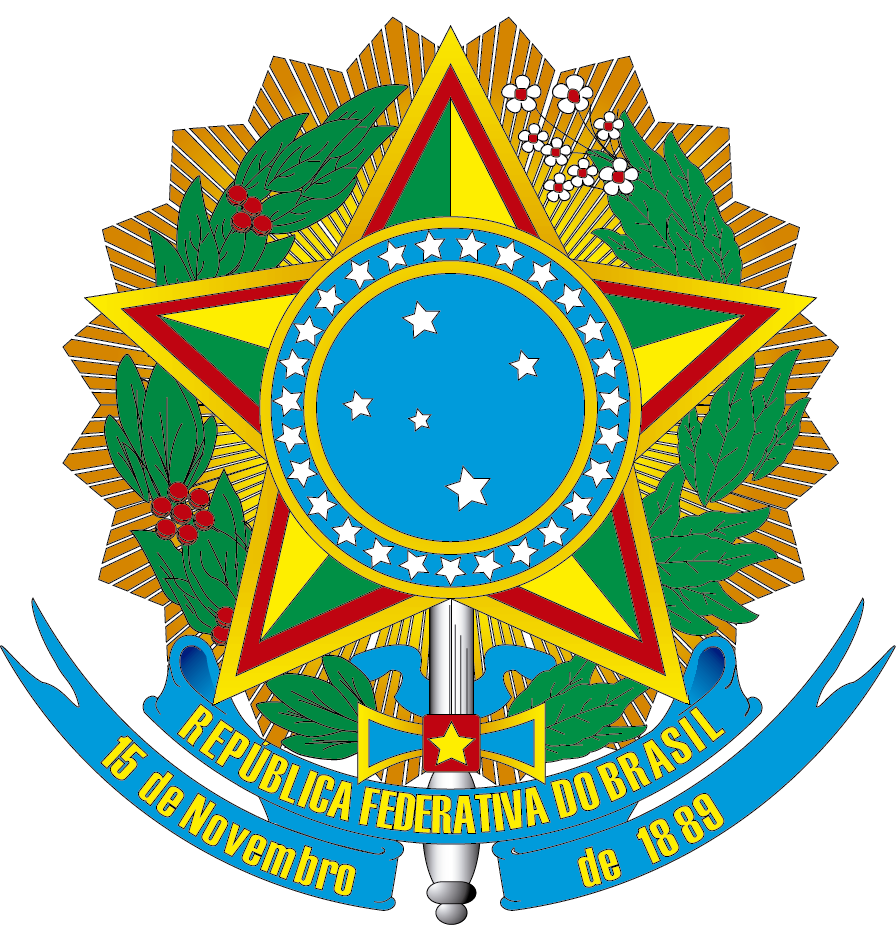 MINISTÉRIO DA EDUCAÇÃOSECRETARIA DE EDUCAÇÃO PROFISSIONAL E TECNOLÓGICAINSTITUTO FEDERAL DE EDUCAÇÃO, CIÊNCIA E TECNOLOGIA DO SUL DE MINAS GERAISPRÓ-REITORIA DE PESQUISA, PÓS-GRADUAÇÃO E INOVAÇÃO – PPPIFICHA DE AVALIAÇÃO DO PROJETO – Edital 137/2018Título: _________________________________________________A – EliminatórioNão atender aos requisitos do EDITAL.B – ClassificatórioO projeto deve, necessariamente, ter características de pesquisa e não deve ter caráter de estágio ou simples coleta de dados. A pontuação será dada pela média das avaliações de dois ou mais consultores. Os consultores avaliarão cada item do projeto que, somados, resultarão na pontuação total. Cada item poderá receber a seguinte pontuação:Itens do projetoPontuaçãoAvaliaçãoTítulo03Antecedentes e justificativa12Referencial teórico15Objetivo(s)07Metodologia15Cronograma de execução05Referências03Mérito de desenvolvimento sustentável30Mérito tecnológico e de inovação05Adequação do plano de trabalho para os objetivos propostos no projeto05TOTAL100